Digital Communications I Unit 3 Layout & Design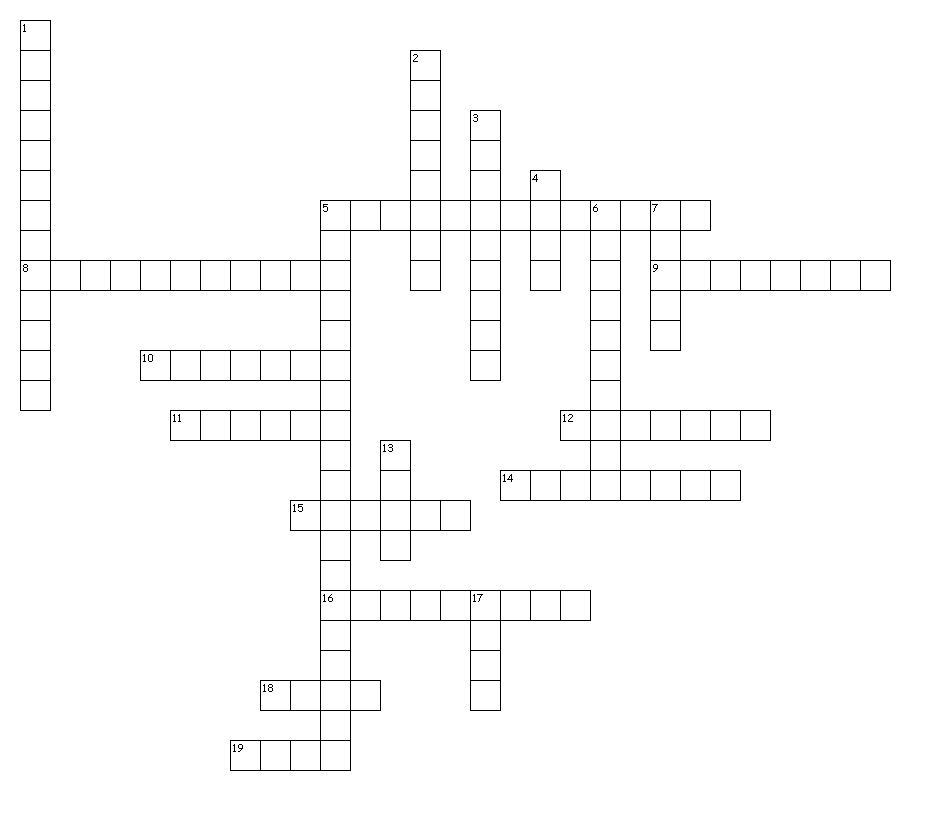 Across5. a zig zag fold with at least two parallel folds that go in opposite directions; also known as zig-zag8. maintaining the same layout and style throughout the publication; i.e. fonts, colors, spacing, graphic elements, etc.9. folding the sides in toward the middle of a page10. use of elements so  they counter each other; creates a product that is in harmony11. a standard American paper size that is 8.5 x 11 inches12. the joining of pages with either wire, glue or other means14. the differences in values, colors, textures, shapes, and other elements within a presentation15. the arrangement of all key parts of a publication without including specific content.16. the placement of text or graphics on a line (right, left, center, or justified)18. standard type of paper used in copiers and printers19. as a design element, lines can be used to divide or unite elements on a page, denote direction of movementDown1. a color that becomes white when all colors have been added; RGB is an example2. dividing the page in half; often called a booklet fold3. a heavy weight paper; typically used for business cards, greeting cards, post cards, etc.4. layout – rough draft of the finished publication that shows the major elements of the publication5. the type of balance when both sides of the central axis are not identical, yet appear to have6. the visually dominant elements in a presentation; the center of interest7. a standard American paper size that is 8.5 x 14 inches13. the visual path created by the arrangements of elements.17. the physical or visual size of a publication or an object in the publication.

20 of 20 words were placed into the puzzle. Created by Puzzlemaker at DiscoveryEducation.com 